Техническое задание. П07					13 января 2017 г.Среда выполнения: Управление торговлей ред.11.1 + CRM с незначительными изменениями.Цель работ: Создание дополнительного отчета по просроченной задолженности.Необходимо создать отчет в котором должна отражаться информация о задолженности клиентов. В отчет должны попадать как просроченные так и непросроченные долги клиентов. Пользователь указывает дату отчета на которую необходимо рассчитать задолженность.В отчете необходимо предусмотреть следующие фильтры:По партнерамТолько просроченная задолженностьИнформация в отчете должна быть сгруппирована по партнерам. Внутри каждой группировки партнера, информация должна быть сгруппирована по заказам клиентов. Внутри каждого заказа информация выводится по расчетным документам - расходным накладным.Колонка Пени рассчитывается по формуле:Где коэффициент это число, которое задается пользователем в форме отчета с точностью до тысячных.Внешний вид отчета должен быть следующим: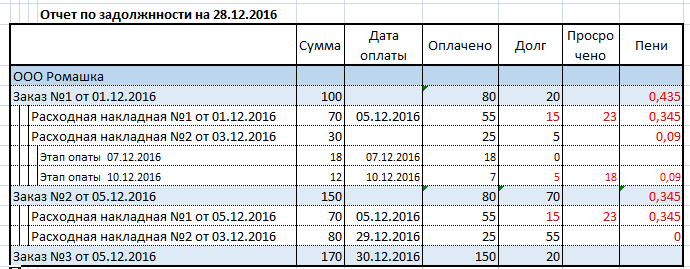 